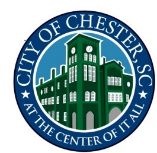 Parks & Recreation Committee MeetingSeptember 7, 2023 – 7:00 pmIn Person &VirtualMinutesPRESENT: Members of Council: Danielle Hughes - Chair, David Claytor, and Robbie King-BoydABSENT:  Jamie PriceCall to OrderThe meeting was called to order by Councilwoman Hughes at 7:00pmPrayerCouncilman Claytor offered prayer.StaffingParks & Recreation Manager, Dorrell Gregory with staffing. Currently, there are (9) staff members.UpdatesHVAC SystemMr. Gregory said that he had not seen any bids for the HVAC system updates. Mr. Gregory also shared that an unexpected visitor stopped in regarding the HVAC system. Mr. McBeth shared with the committee that RFPs will be uploaded to SCBO to ensure receiving more competitive bids. Aquatic & Fitness Center PoolMr. McBeth updated the committee on the pool. The HVAC is the biggest issue. Once that is resolved, painting and other updates can begin. begin. Wylie Park PoolMr. McBath said that he was still waiting on the contractor regarding the updates on resurfacing and/or rebuilding the pool. LifeguardsMr. Gregory shared with Council that currently there are (3) lifeguards. (6) is required to be fully staffed. Councilwoman King-Boyd wanted to know if funding had been received from Chester County. Mr. Gregory stated that he was not sure if the City had received the funding. RoofMr. McBeth stated that He, Mr. Gregory, and Mr. Whitaker spoke with the company that gave an estimate on the roof. It may be November before the project is started. Sports/ProgramsMr. Gregory shared that football/cheer season is coming up. He mentioned the interest in an afterschool program. Rental SpacesMr. Gregory stated that the east wing just needs “TLC”, and the area will be available for rentals. Adopt A ParkMr. Gregory mentioned that Adopt A Park operates in the summer months. The trees in the parks will be cut down by Veterans Tree Service. Visitors – Action ItemCouncilwoman King-Boyd made a motion to take to full Council to make sure Department Head is notified prior to entering the Aquatic & Fitness Center. Visitors must sign in and state their purpose. Councilwoman Hughes second the motion. The vote was unanimous (3-0).Partnership with SchoolsMr. Gregory shared that he spoke with Mr. Keith Graham regarding the girls’ basketball team practicing at the Aquatic & Fitness Center. Mr. Gregory stated that he also spoke with Coach Campbell from Chester High School. Upcoming Plans/IdeasMr. Gregory shared (3) upcoming events: Hydration Station – Sickle Cell Awareness – September 16, 2023, from 10am-12pm. “All Night” PS4/Gaming Night – September 29, 2023, starting at 6pm (until). Trunk A Treat (for Halloween) With no other business, Councilwoman Hughes made a motion to adjourn the meeting. The meeting was adjourned at 7:41pm.Respectfully Submitted,Marquita FairMunicipal Clerk   